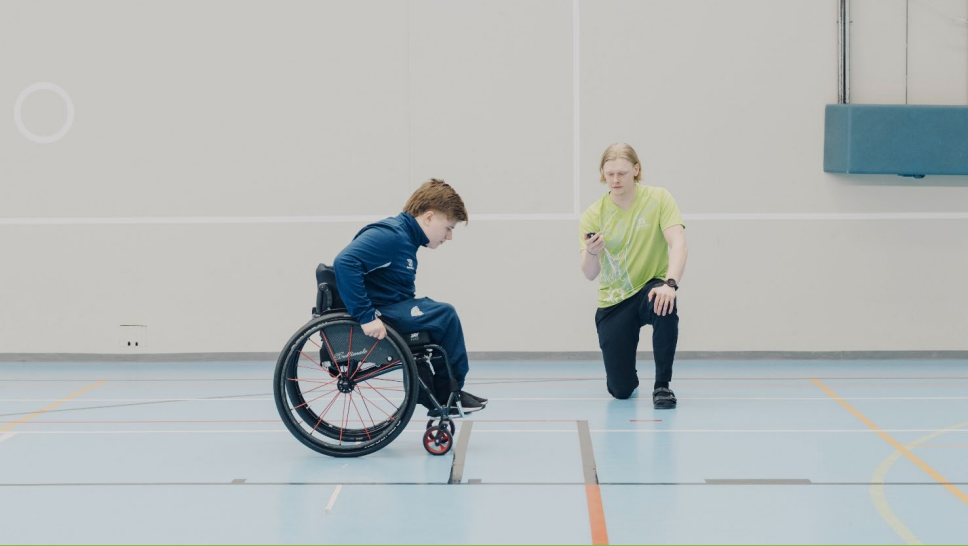 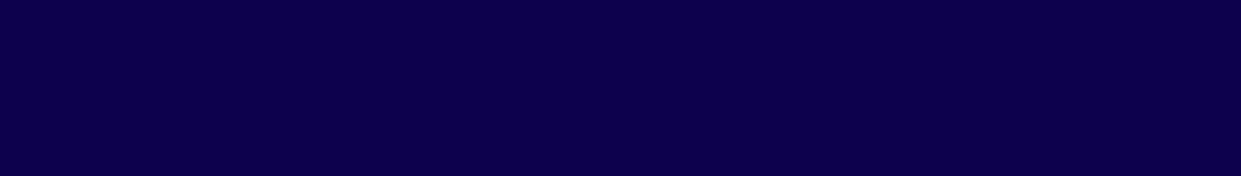 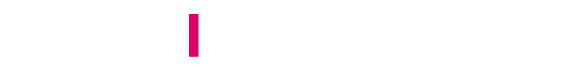 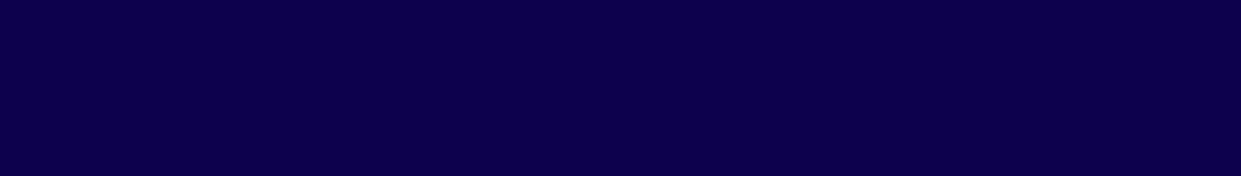 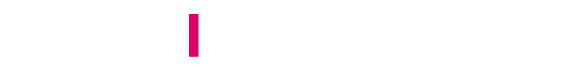 Move! -mittausten soveltaminen tukea tarvitsevalle oppilaalle 1 op, 1.12.2022 - 30.4.2023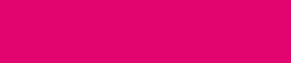 Tässä koulutuksessa on tavoitteena vahvistaa opettajien tiedollisia ja toiminnallisia valmiuksia edistää tukea tarvitsevien lasten yhdenvertaista osallistumista Move! -mittauksiin. Sovelletuissa mittausmenetelmissä huomioidaan osallistujan terveydentila, toimintakyvyn taso ja psykososiaalinen turvallisuus. Näin ollen koulutuksessa saat osaamista, miten oppilaat, joilla on esimerkiksi näkemisen, kuulemisen, liikkumisen, keskittymisen tai ymmärtämisen vaikeuksia pääsevät paremmin mukaan.Toivomme ilmoittautuneiden sitoutuvan koulutukseen ja pystyvän soveltamaan Move-mittausta kehittäviä menetelmiä omassa työssään koulutuksen aikana.KohderyhmäPerusopetuksen henkilöstö mukaan lukien oppilashuolto.SisältöKoulutuksen aikana jokainen osallistuja oppii Move! -mittauksen salat niin teoriassa kuin käytännössäkin. Koulutuksessa on tutkittuun tietoon perustuvaa osaamista ja konkreettisia toimintaideoita oppilaiden erilaisten toimintarajoitteiden huomioimiseksi Move! -mittaustunneilla. Koulutuksen tavoitteena on, että kaikki oppilaat pääsisivät yhdenvertaisesti liikuntatunneilla mukaan fyysisen toimintakyvyn mittaamiseen ja saisivat tärkeää tietoa oman toimintakykynsä kehittämiseksi. Koulutus estää syrjintää ja mahdollistaa opettajille osaamista toteuttaa yhdenvertaisuuslain mukaista kohtuullista mukauttamista.ToteutusTämä hybridikoulutus koostuu verkko-opinnoista, itsenäisestä työskentelystä sekä lähiopetuspäivästä. Koulutus alkaa joulukuussa 2022 ennakkotehtävällä, jonka jälkeen on kaikille yhteinen webinaari 24.1.2023 klo 12–16. Alueelliset lähiopetuspäivät pidetään Jyväskylässä 7.2.2023 klo 9–15, Oulussa 8.2.2023 klo 9–15, Turussa 16.2.2023 klo 9–15 sekä Joensuu 21.2.2023 klo 9–15. Osallistujat saavat itse valita, millä paikkakunnalla osallistuvat lähiopetukseen! Yhteinen loppuseminaari järjestetään etänä 19.4.2023 klo 14–15.30.Kontaktipäivien sisällöt:Yhteinen webinaari-iltapäivä 24.1.2023Miksi toimintakykyä olisi tärkeä seurata?Mikä Move! on?Mihin sovellettuja mittauksia tarvitaan ja miten niitä toteutetaan?Miten mittauksista saatua tietoa hyödynnetään oppilaiden toimintakyvyn tukemisessa?Alueelliset lähiopetuspäivätHarjoitellaan Move! -mittausten soveltamista käytännössäKäydään läpi erilaiset tavat soveltaa mittauksia eri toimintakyvyn tarpeisiinYhteinen päätöswebinaari 19.4.2023Kokemukset, yhteenveto ja palaute sovelletusti toteutetuista mittauksistaKouluttajatPiritta Asunta, LitT, tutkija, liikunnanopettaja, Likes, Hyvinvointiyksikkö, Jamk Anni Lindeman, LitM, yliopistonopettaja, liikunnanopettaja, Jyväskylän yliopisto Mikko Huhtiniemi, LitM, kehittämispäällikkö, Jyväskylän yliopisto Heidi Lindfors, TtM, mittauskoordinaattori, Likes, Hyvinvointiyksikkö, Jamk Kirsti Siekkinen, TtM, ft, terveyden asiantuntija, Likes Hyvinvointiyksikkö, Jamk HintaKoulutus on Opetushallituksen rahoittamaa opetustoimen henkilöstökoulutusta ja opetuskustannuksiltaan maksuton OPHn määrittelemälle kohderyhmälle. Koulutuksen osallistuja vastaa itse majoituksesta sekä ruokailusta lähiopetuspäivinä.HakeminenOsallistujat otetaan koulutukseen mukaan ilmoittautumisjärjestyksessä. Mainitse ilmoittautumislomakkeen lisätietokohdassa minkä paikkakunnan lähiopetukseen osallistut.	Ilmoittaudu mukaan osoitteessa: https://amp.jamk.fi/asio/kurssiilmo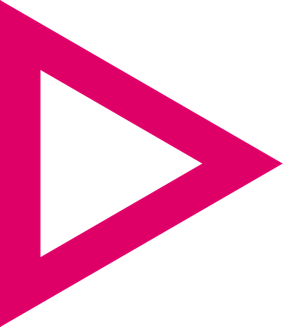 LisätietojaSanna PeltolaKoulutussuunnittelija040 560 7927etunimi.sukunimi@jamk.fi